Πληροφορίες:  	749ΚΟΙΝ:	Πίνακας Αποδεκτών: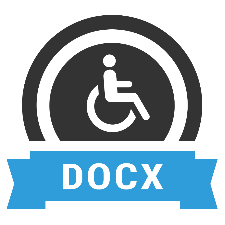 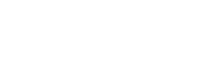 